Please tweet Ikea here @Ikea_Marketing_Sweden.  Be sure to include what makes your chair design stand out from all of the other chairs out there.  Remember that a tweet is only 140 characters.  ________________________________________________________________________________________________________________________________________________________________________________________________________________________________________________________________________________________________________________________________________________________________________________________________________________________________________________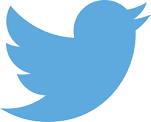  Please tweet Ikea here @Ikea_Marketing_Sweden.  Be sure to include what makes your chair design stand out from all of the other chairs out there.  Remember that a tweet is only 140 characters.  ________________________________________________________________________________________________________________________________________________________________________________________________________________________________________________________________________________________________________________________________________________________________________________________________________________________________________________ Please tweet Ikea here @Ikea_Marketing_Sweden.  Be sure to include what makes your chair design stand out from all of the other chairs out there.  Remember that a tweet is only 140 characters.  ________________________________________________________________________________________________________________________________________________________________________________________________________________________________________________________________________________________________________________________________________________________________________